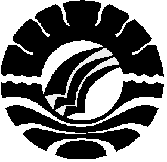 SKRIPSIPENINGKATAN KEMAMPUAN KOMUNIKASI ANAK DALAM METODE BERCERITA MELALUI GAMBAR SERI PADA TAMAN KANAK-KANAK BHAYANGKARI PANAIKANG KOTA MAKASSARINSAWATIPROGRAM STUDI PENDIDIKAN GURU PENDIDIKAN ANAK USIA DINIFAKULTAS ILMU PENDIDIKANUNIVERSITAS NEGERI MAKASSAR2012PENINGKATAN KEMAMPUAN KOMUNIKASI ANAK DALAM METODE BERCERITA MELALUI GAMBAR SERI PADA TAMAN KANAK-KANAK BHAYANGKARI PANAIKANG KOTA MAKASSARSKRIPSIDiajukan untuk Memenuhi Persyaratan Memperoleh Gelar Sarjana Pendidikan (S.Pd.) pada Program Studi Pendidikan Guru Pendidikan Anak Usia Dini Strata  Satu (S1) Fakultas Ilmu Pendidikan  Universitas Negeri MakassarINSAWATI074 904 008PROGRAM STUDI PENDIDIKAN GURU PENDIDIKAN ANAK USIA DINIFAKULTAS ILMU PENDIDIKANUNIVERSITAS NEGERI MAKASSAR2012PERSETUJUAN PEMBIMBINGSkripsi dengan Judul “Peningkatan Kemampuan Komunikasi Anak Dalam Metode Bercerita Melalui Gambar Seri Pada taman kanak-kanak Bhayangkari Panaikang  Kota Makassar”.Atas Nama :      Nama	 :  INSAWATI        NIM		:  074 904 008        Prodi 		:  PG-PAUD     Fakultas 	:   Ilmu Pendidikan Setelah diperiksa dan diujikan, telah memenuhi syarat untuk memperoleh gelar Sarjana Pendidikan (S.Pd) Pada Fakultas Ilmu Pendidikan Prodi Guru Pendidikan Anak Usia Dini  Universitas Negeri Makassar.						        Makassar,      juni  2012PENGESAHAN SKRIPSISkripsi atas nama Insawati. Nim. 074 904 008. Judul: Peningkatan Kemampuan Komunikasi Anak Dalam Metode Bercerita Melalui Gambar Seri Pada taman kanak-kanak bhayangkari panaikang  Kota Makassar.  Diterima oleh Panitia Ujian Skripsi Fakultas Ilmu Pendidikan Universitas Negeri Makassar dengan SK Dekan No.4768./UN36.4/PP/2012. Tanggal 26 Juni 2012 untuk memenuhi sebagian persyaratan memperoleh gelar Sarjana Pendidikan pada Program Studi Pendidikan Guru Pendidikan Anak Usia Dini  (PG-PAUD) pada hari Minggu tanggal 1 Juli 2012Disahkan OlehDekan Fakultas Ilmu PendidikanProf. Dr. Ismail Tolla, M.PdNIP. 19531230 198003 1 005Panitia Ujian :Ketua	:  Prof. Dr. Ismail Tolla, M.Pd	(................................)Sekretaris	:  Dra. Sri Sofiani, M.Pd	(................................)Pembimbing I	:  Drs. M. Bacthiar, M.Si.	(................................)Pembimbing II	:  Arifin Manggau, S.Pd, M.Pd. 	(................................)Penguji I	:  Muh. Yusri Bachtiar, S.Pd, M.Pd	(................................)Penguji II	:  Drs. M. T. Parumbuan, M.Si	(................................)PERNYATAAN KEASLIAN SKRIPSISaya yang bertandatangan di bawah ini :      Nama	 :  INSAWATI        NIM		:  074 904 008        Prodi 		:  PG-PAUD     Fakultas 	:   Ilmu Pendidikan        Skripsi  		: Menyatakan dengan sebenarnya bahwa Skripsi  yang saya tulis ini benar-benar merupakan hasil karya sendiri dan bukan merupakan pengambilalihan tulisan atau pikiran orang lain yang saya akui sebagai hasil tulisan atau pikiran sendiri.Apabila di kemudian hari terbukti atau dapat dibuktikan bahwa skripsi ini hasil jiblakan, maka saya bersedia menerima sangsi atas perbuatan tersebut sesuai dengan ketentuan yang berlaku.Makassar,    Mei   2012           INSAWATIMOTTO Keimanan dan ketabahan adalahDasar Utama yang dimilki olehOrang yang mendapat kesuksesan( al-hadist)Keberhasilan yang kuraih,Tidak lepas dari campur tangan orang-orang di sekelilingku.Karya sederhana ini kuperuntukkan: Kedua orangtuaku yang selalu menyayangi dan mendo’akanku, Saudara-saudara dan keluargaku yang selalu membesarkan hati dan semangatku, Sahabatku dan teman-temanku yang selalu mendampingiku. ABSTRAKINSAWATI. 2012. Peningkatan kemampuan komunikasi anak dalam metode bercerita melalui gambar seri Di Taman Kanak-kanak Bhayangkari panaikang Kota Makassar. Skripsi Dibimbing oleh Drs. Bachtiar, M.Si. dan Arifin Manggau S.Pd, M.Pd. Fakultas Ilmu Pendidikan Universitas Negeri Makassar. Permasalahan penelitian ini adalah rendahnya kemampuan komunikasi anak di TK Bhayangkari panaikang makassar. Rumusan masalah dalam penelitian ini adalah apakah dengan metode bercerita melalui gambar seri dapat meningkatkan kemampuan komunikasi anak pada anak didik kelompok B di Taman Kanak-Kanak Bhayangkari panaikang.Tujuan penelitian ini adalah untuk mengetahui apakah dengan metode bercerita melalui gambar seri dapat  meningkatkan kemampuan komunikasi anak pada anak didik kelompok B di Taman Kanak-Kanak Bhayangkari panaikangMakassar. Pendekatan yang digunakan dalam penelitian adalah pendekatan kualitatif dengan jenis penelitian tindakan kelas (PTK) yang berdaur ulang/siklus yaitu meliputi perencanaan, pelaksanaan, observasi, dan refleksi. Subjek penelitian adalah guru dan anak di kelompok B TK Bhayangkari Panaikang. Fokus penelitian adalah 14 anak didik di Taman Kanak-Kanak Bhayangkari Panaikang Makassar dalam meningkatkan kemampuan komunikasi anak melalui metode bercerita  melalui gambar seri. Data penelitian ini merupakan data aktivitas mengajar guru dan belajar anak tentang kemampuan komunikasi anak. Tehnik pengumpulan data yang digunakan adalah observasi dan dokumentasi. Analisis data menggunakan analisis deskriptif kualitatif. Hasil penelitian menunjukkan bahwa ada peningkatan dalam pembelajaran, baik pada aktivitas mengajar guru maupun aktivitas belajar anak. Peningkatan itu dapat dilihat dari setiap siklus pembelajaran, dimana peneliti sebagai observer dan guru sebagai pengajar. siklus I kemampuan mengajar guru kategori cukup dan kemampuan belajar  anak  kategori kurang  dan  pada siklus II kemampuan mengajar guru dan belajar anak  kategori baik. Sehingga dapat disimpulkan bahwa metode bercerita melalui gambar seri dapat  meningkatkan kemampuan komunikasi anak pada anak  didik kelompok B2 di TK  Bhayangkari Panaikang Makassar.PRAKATAPuji syukur kehadirat Allah SWT, karena rahmat-Nya sehingga skripsi yang berjudul ”Peningkatan kemampuan komunikasi anak dalam metode bercerita melalui gambar seri Di Taman Kanak-Kanak Bhayangkari Panaikang Kota Makassar” dapat diselesaikan sesuai waktu yang ditargetkan. Walaupun demikian penulis menyadari bahwa masih terdapat kekurangan dalam penulisan ini, baik redaksi kalimatnya maupun dari sistematika penulisannya. Namun demikian harapan penulis, skripsi ini dapat memberiakan sedikit harapan demi terciptanya pembelajaran yang bermakna di dalam kelas. Dalam penyusunan skripsi, penulis menghadapi banyak kesulitan, baik dalam proses pengumpulan bahan pustaka, data penelitian, domunentasi, maupun dalam penyusunannya. Namun berkat bimbingan dan dorongan dari berbagai pihak, maka kesulitan dapat teratasi. Oleh karena itu, maka sepantasnyalah penulis menyampaikan ucapan terima kasih yang sebesar-besarnya kepada yang terhormat Arifin Manggau S.Pd, M. Pd sebagai pembimbing I dan Drs. Bachtiar M. Si, dosen pembimbing II atas kesempatannya untuk membimbing penulis selama menyusun skripsi ini. Prof. Dr. H. Arismunandar, M. Pd selaku Rektor Universitas Negeri Makassar, yang telah memberi peluang untuk mengikuti proses perkuliahan di Pendidikan Guru Pendidikan Anak Usia Dini Fakultas Ilmu Pendidikan UNM. Prof. Dr. Ismail Tolla, M. Pd selaku Dekan FIP UNM yang senantiasa memberikan motivasi dalam berbagai kesempatan untuk lebih meningkatkan profesionalisme melalui proses perkuliahan. Dra. Sri Sofiani, M. Pd dan Dra. Kartini marzuki, M. Si. Pimpinan Prodi PGPAUD FIP UNM yang dengan penuh perhatian dalam memfasilitasi berbagai kebutuhan perkuliahan sehingga kegiatan perkuliahan penulis tempuh sesuai yang ditargetkan.  4. Bapak dan ibu dosen serta pegawai/tata usaha PGPAUD FIP UNM atas segala perhatiannya dan pelayanannya baik aspek akademik, administrasi, maupun aspek kemahasiswaan sehingga proses perkuliahan berjalan sangat lancar. 5. Kepala TK dan seluruh guru-guru serta staf yang telah berkenan menerima penulis dan membantu penulis untuk mengadakan penelitian. 6. Kepada kedua orangtua beserta keluarga yang senantiasa memberikan dorongan selama melanjutkan studi pada perguruan tinggi di UNM. 7. Seluruh rekan mahasiswa Prodi PGPAUD FIP UNM yang tidak bisa saya ucapkan satu persatu yang telah memberikan bantuan dan kerja samanya dalam perkuliahan serta dalam penyusunan skripsi. 8. Sahabat-sahabatku (Nilba, fhila, Dhia, Ani, Arfa, nur, sheli) yang telah memberikan bantuan tenaga dan semangatnya sehingga memperlancar dalam penulisan skripsi ini. Semoga segala bantuan, bimbingan, dan dukungan yang telah diberikan oleh berbangai pihak dapat bernilai ibadah di sisi-Nya. Sekian wassalamualaikum warahmatullahi wabarakatuhMakassar,         Mei  2012								 Penulis,DAFTAR ISIHALAMAN SAMPUL 	      iHALAMAN JUDUL 		iiPERSETUJUAN PEMBIMBING		iiiPERNYATAAN KEASLIAN SKRIPSI		ivMOTTO DAN PERUNTUKKAN  		vABSTRAK 		viPRAKATA 		viiDAFTAR ISI 		xDAFTAR TABEL		xiiDAFTAR GAMBAR		xiiiDAFTAR LAMPIRAN 		xivBAB I PENDAHULUAN Latar Belakang Masalah 		1Rumusan Masalah		6Tujuan Penelitian 		6Manfaat Penelitian		6BAB II KAJIAN PUSTAKA KERANGKA PIKIR DAN        HIPOTESIS TINDAKAN Kajian Pustaka 		8Komunikasi Anak 		8Metode Bercerita  		14Gambar Seri 		23Kerangka Pikir 		28Hipotesis Tindakan 		30BAB III METODE PENELITIAN Pendekatan dan Jenis Penelitian 		31Fokus  Penelitian 		31Setting dan Subjek Penelitian 		32Prosedur dan desain Penelitian…………………………………………      32Tehnik pengumpulan data		37Analisis dan validasi data ……………………………………………..       38Tehnik analisis data dan standar pencapaian ………………………….      39BAB IV HASIL PENELITIAN DAN PEMBAHASANHasil Penelitian 		40Pembahasan		57BAB V KESIMPULAN DAN SARANKesimpulan 		60Saran		60DAFTAR PUSTAKA		61LAMPIRAN		63DAFTAR TABELTabel			  	Judul						 Halaman 3.1 Rekapitulasi Hasil Observasi Anak TK Bhayangkari Panaikang Siklus I		483.2 Rekapitulasi Hasil Observasi Anak TK Bhayangkari Panaikang Siklus II		56DAFTAR GAMBARGambar	                                  Judul                                                          Halaman                                                                                                     Bagan Kerangka  Pikir  Penelitian    	 	302.1 Tahap-Tahap Penelitian . 		33                      DAFTAR  LAMPIRANLampiran                                   Judul                                                           Halaman Kisi-Kisi Penilaian Siklus I		65Hasil Observasi Guru Siklus I		66Hasil Observasi Aktivitas Belajar Anak Siklus I		67Rencana Kegiatan Harian Siklus I		73Kisi-Kisi Penilaian Siklus II		79Hasil Observasi Guru Siklus II		80Hasil Observasi Aktivitas Belajar Anak Siklus II		81Rencana Kegiatan Harian Siklus II		87Dokumentasi Penelitian 		92Persuratan  FakultasGubernur Sekolah Riwayat HidupPembimbing IDrs.M.Bacthiar, M. Si.NIP. 195612311985031014      Pembimbing IIArifin Manggau, S. Pd.,M. Pd.  NIP.197404022006041001Disahkan  : Ketua Prodi PG-PAUD  FIP UNM                                               Dra. Sri  Sofiani, M.PdNIP. 19530202 198010 2 001Disahkan  : Ketua Prodi PG-PAUD  FIP UNM                                               Dra. Sri  Sofiani, M.PdNIP. 19530202 198010 2 001